GOVERNO DO ESTADO DE RONDÔNIAGOVERNADORIADECRETO N. 4017, DE 8 DE DEZEMBRO DE 1988Cria escola Multigraduadas no Município de Alvorada D´Oeste.O GOVERNADOR DO ESTADO DE RONDÔNIA, usando de suas atribuições que lhe confere o artigo 70, inciso III, da Constituição Estadual e, conforme consta no Processo n2 1001/002340 da Casa Civil, de 05 de dezembro de 1.988,DECRETA :Art. 12 - Ficam criadas no Município de Alvorada D'Oeste, as seguintes Escolas Multigraduadas:Escola Marcos Benedito Mendonça, Linha T 13;Escola Leia Ferreira dos Reis, Linha 8^;Escola Almirante Tamandaré, Linha 60, Lote 13, Gleba 18;Escola Manuel Ferraz de Campos Sales, Linha 54.Art. 22 - Este Decreto entra em vigor na data de sua publicação, revogadas as disposições em contrario.Palácio do Governo do Estado de Rondônia, em 08 de dezembro de 1.988, 100°, da República.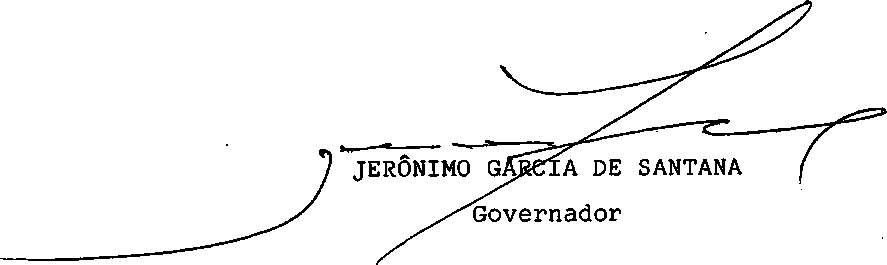 